UNIVERSIDAD CATOLICA DE EL SALVADOR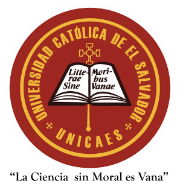 SOLICITUD DE REINGRESON° de factura CICLO    20 				CARNET Ilobasco, Enviar esta solicitud por correo electrónico a registro.cri@catolica.edu.sv, junto con el siguiente documento:Solvencia económica actualizada. (Solicitarla en colecturía al correo colecturia.cri@catolica.edu.sv)Nombre completo:Carrera:           Facultad:Teléfono: 